TRƯỜNG TH GIANG BIÊNTRƯỜNG TH GIANG BIÊNTRƯỜNG TH GIANG BIÊNTRƯỜNG TH GIANG BIÊNTRƯỜNG TH GIANG BIÊNTRƯỜNG TH GIANG BIÊNTRƯỜNG TH GIANG BIÊNTRƯỜNG TH GIANG BIÊNHỌC KÌ IHỌC KÌ IHỌC KÌ ILỊCH BÁO GIẢNG LỚP  5A2LỊCH BÁO GIẢNG LỚP  5A2LỊCH BÁO GIẢNG LỚP  5A2LỊCH BÁO GIẢNG LỚP  5A2LỊCH BÁO GIẢNG LỚP  5A2LỊCH BÁO GIẢNG LỚP  5A2LỊCH BÁO GIẢNG LỚP  5A2TUẦN HỌC THỨ 10TUẦN HỌC THỨ 10TUẦN HỌC THỨ 10Từ ngày: 06/11/2023 - Đến ngày: 10/11/2023Từ ngày: 06/11/2023 - Đến ngày: 10/11/2023Từ ngày: 06/11/2023 - Đến ngày: 10/11/2023Từ ngày: 06/11/2023 - Đến ngày: 10/11/2023Từ ngày: 06/11/2023 - Đến ngày: 10/11/2023Từ ngày: 06/11/2023 - Đến ngày: 10/11/2023Thứ/ngày/buổiThứ/ngày/buổiTiết Tiết
PPCTMôn học
(hoặc PM)Tên bài giảngĐồ dùngĐồ dùngĐồ dùngĐồ dùng2
06/11Buổi sáng1Chào cờ SHDC – CĐ: “Xây dựng góc đọc xanh”2
06/11Buổi sáng219Tiếng ViệtÔn tập giữa kì I (Tiết 1)Máy, tranh Máy, tranh Máy, tranh Máy, tranh 2
06/11Buổi sáng346ToánLuyện tập (trang 50)Máy, bảng phụMáy, bảng phụMáy, bảng phụMáy, bảng phụ2
06/11Buổi sáng410Đạo đứcSử dụng tiền hợp lí (Tiết 1) MáyMáyMáyMáy2
06/11Buổi chiều120Tiếng ViệtÔn tập giữa kì I (Tiết 2)MáyMáyMáyMáy2
06/11Buổi chiều219Tiếng AnhU6: How many lessonsn do have you today?L2CDCDCDCD2
06/11Buổi chiều310 Lịch sửBác Hồ đọc bản tuyên ngôn độc lậpMáyMáyMáyMáy2
06/11Buổi chiều4HDH Hoàn thành bài. Ôn luyện Tập đọc + ToánMáyMáyMáyMáy3
07/11Buổi sáng110 LTVCÔn tập giữa kì I (Tiết 3)Máy, bảng phụMáy, bảng phụMáy, bảng phụMáy, bảng phụ3
07/11Buổi sáng247ToánTổng nhiều số thập phânMáy, bảng phụMáy, bảng phụMáy, bảng phụMáy, bảng phụ3
07/11Buổi sáng310Âm nhạcÔT: Những bông hoa, những bài ca. Gõ đệm ...Đàn organĐàn organĐàn organĐàn organ3
07/11Buổi sáng4 Song ngữToán song ngữ3
07/11Buổi chiều119Khoa học Ôn tập con người và sức khoẻ (Tiết 1)Máy, tranh Máy, tranh Máy, tranh Máy, tranh 3
07/11Buổi chiều2HDH Hoàn thành bài. Ôn luyện Toán + LTVCMáyMáyMáyMáy3
07/11Buổi chiều319Thể dục TC Ai nhanh và khéo hơnDụng cụ TTDụng cụ TTDụng cụ TTDụng cụ TT3
07/11Buổi chiều420Tiếng AnhU6: How many lessonsn do have you today?L3CDCDCDCD4
08/11Buổi sáng120Tập đọc Ôn tập giữa kì I (Tiết 4)Máy, tranh Máy, tranh Máy, tranh Máy, tranh 4
08/11Buổi sáng2Song ngữKhoa song ngữ4
08/11Buổi sáng348Toán Luyện tập (trang 52)Máy, bảng phụMáy, bảng phụMáy, bảng phụMáy, bảng phụ4
08/11Buổi sáng420TLVÔn tập giữa kì I (Tiết 5)Máy, bảng phụMáy, bảng phụMáy, bảng phụMáy, bảng phụ4
08/11Buổi chiều110Địa líNông nghiệpMáy, tranhMáy, tranhMáy, tranhMáy, tranh4
08/11Buổi chiều2HDH Hoàn thành bài. Toán + TLVPhiếu HTPhiếu HTPhiếu HTPhiếu HT4
08/11Buổi chiều310Mĩ thuật Trường em (Tiết 1)MàuMàuMàuMàu4
08/11Buổi chiều45
09/11Buổi sáng120 LTVC Ôn tập giữa kì I (Tiết 6)Máy, bảng phụMáy, bảng phụMáy, bảng phụMáy, bảng phụ5
09/11Buổi sáng249 ToánKiểm tra giữa kì IMáy, bảng phụMáy, bảng phụMáy, bảng phụMáy, bảng phụ5
09/11Buổi sáng320 Tin học  Định dạng trang văn bản, đánh số trang trong VB (T2)MáyMáyMáyMáy5
09/11Buổi sáng410 Kĩ thuậtDọn bữa ăn trong gia đìnhBộ ĐD Bộ ĐD Bộ ĐD Bộ ĐD 5
09/11Buổi chiều110 Chính tảKiểm tra giữa kì I (Đọc hiểu)Máy, bảng phụMáy, bảng phụMáy, bảng phụMáy, bảng phụ5
09/11Buổi chiều2 HDHHoàn thành bài. Ôn luyện Toán + LTVCPhiếu HTPhiếu HTPhiếu HTPhiếu HT5
09/11Buổi chiều320Thể dục Động tác vặn mình của bài TDPTC – TCDụng cụ TTDụng cụ TTDụng cụ TTDụng cụ TT5
09/11Buổi chiều4 ĐSTVGiới thiệu & đọc sách: “Tôi đi học”6
10/11Buổi sáng119Tin học Định dạng trang văn bản, đánh số trang trong VB (T1)MáyMáyMáyMáy6
10/11Buổi sáng220 TLVKiểm tra giữa kì I (Viết)Máy, bảng phụMáy, bảng phụMáy, bảng phụMáy, bảng phụ6
10/11Buổi sáng350Toán Trừ hai số thập phânMáy, bảng phụMáy, bảng phụMáy, bảng phụMáy, bảng phụ6
10/11Buổi sáng420Khoa học Ôn tập con người và sức khoẻ (Tiết 2)Máy,tranh ảnhMáy,tranh ảnhMáy,tranh ảnhMáy,tranh ảnh6
10/11Buổi chiều1 HDHHoàn thành bài. Toán + TLVPhiếu HTPhiếu HTPhiếu HTPhiếu HT6
10/11Buổi chiều2 HĐNGCKGDNSTLVM: Tôn trọng người lao độngBộ TLBộ TLBộ TLBộ TL6
10/11Buổi chiều3SHL Sơ kết tuần 10 – SHCĐ: Giao lưu tìm hiểu 20/11Bảng thi đuaBảng thi đuaBảng thi đuaBảng thi đua6
10/11Buổi chiều4Sử dụng : 25Sử dụng : 25Sử dụng : 25Sử dụng : 25Kiểm tra nhận xétKiểm tra nhận xétKiểm tra nhận xétKiểm tra nhận xétKiểm tra nhận xét      Giang Biên, ngày 24 tháng 10 năm 2023      Giang Biên, ngày 24 tháng 10 năm 2023      Giang Biên, ngày 24 tháng 10 năm 2023      Giang Biên, ngày 24 tháng 10 năm 2023      Giang Biên, ngày 24 tháng 10 năm 2023                                                                           KHỐI TRƯỞNG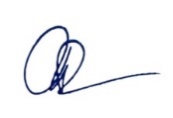                                                                          Nguyễn Thuỷ Tiên                                                                           KHỐI TRƯỞNG                                                                         Nguyễn Thuỷ Tiên                                                                           KHỐI TRƯỞNG                                                                         Nguyễn Thuỷ Tiên